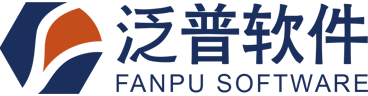                            地址：成都市成华区建设南路160号                            重庆市江北区红旗河沟华创商务大厦18楼                           联系各地分公司  电话：400-8352-114                      网站：www.fanpusoft.com附件一：企业ERP管理系统三、企业ERP管理系统平台报价                             地址：成都市成华区建设南路160号                              重庆市江北区红旗河沟华创商务大18楼                             联系各地分公司 电话：400-8352-114                        网站：www.fanpusoft.com功能模块子功能功能明细标配采购管理采购申请采购申请  采购申请列表采购管理采购计划采购计划  采购计划列表采购管理采购询价采购询价  采购询价列表采购管理采购合同采购合同  采购合同列表采购管理采购订单采购订单  采购订单列表 采购管理采购到货采购到货  采购到货列表采购管理采购查询采购申请查询  采购计划查询 采购询价查询  采购合同查询 采购订单查询  采购到货查询销售管理销售计划销售计划  销售计划列表 销售管理销售档案销售档案  销售档案列表销售管理销售机会销售机会  销售机会列表销售管理销售报价销售报价  销售报价列表销售管理销售合同销售合同  销售合同列表 销售管理销售订单销售订单  销售订单列表销售管理销售发货销售发货  销售发货列表销售管理销售回款销售回款  销售回款列表销售管理销售退货销售退货  销售退货列表销售管理委托代销委托代销  委托代销列表销售管理销售报表销售计划查询 销售档案查询 销售机会查询 销售报价查询 销售合同查询 销售订单查询 销售发货查询 销售回款查询销售退货查询 委托代销查询库存管理库存期初库存期初录入  库存期初录入列表库存管理入库管理采购入库      采购入库列表生产完工入库  生产完工入库列表其他入库      其他入库列表红冲入库      红冲入库列表库存管理出库管理其他出库      其他出库列表红冲出库      红冲出库列表销售出库      销售出库列表库存管理借货管理借货申请      借货申请列表 借货返还  借货返还列表库存管理库存调拨库存调拨      库存调拨列表库存管理日常调拨日常调拨      日常调拨列表库存管理期末盘点期末盘点      期末盘点列表库存管理库存报损库存报损      库存报损列表库存管理库存报表库存期初查询  采购入库查询  生产完工入库查询 其他入库查询  红冲入库查询  其他出库查询红冲出库查询  销售出库查询  借货申请查询 借货返还查询  库存调拨查询  日常调拨查询期末盘点查询  库存报损查询  物品库存汇总表 生产管理生产档案工作中心  工作中心列表工艺档案  工艺档案列表标准工序  标准工序列表工艺路线  工艺路线列表生产管理物料清单物料清单  物料清单列表生产管理主生产计划主生产计划    主生产计划列表生产管理物料需求计划物料需求计划  物料需求计划列表生产管理主生产任务生产任务      生产任务列表生产任务汇报  生产任务汇报列表生产管理生产领料管理生产领料      生产领料列表生产退料      生产退料列表拆卸管理拆卸单        拆卸列表生产查询工作中心查询 工艺档案查询   标准工序查询  工艺路线查询物料清单查询 主生产计划查询 物料需求计划查询 生产任务查询 生产任务明细查询  生产领料查询生产退料查询 拆卸查询财务管理费用报销费用报销    费用报销列表 财务管理备用金管理备用金发放 备用金发放列表财务管理付款管理其他付款    付款列表财务管理收款管理其他收款    收款列表财务管理财务报表费用报销查询  备用金发放查询 付款查询  收款查询流程管理报销流程借款申请  请款申请  还款申请  费用预算申请  报销申请流程管理流程管理发起流程 我的申请 待办流程 已办流程 在途流程 流程监控 未读抄送  已读抄送 流程设置流程管理人事类流程请假申请 加班申请 出差申请 考勤异常申请 工作联系单 销假申请 礼品申请流程管理人力资源类流程转正申请  调岗异动申请 调薪申请  员工需用计划 人员录用审批 人员需求申请表 新员工岗位培训计划 续签劳动合同意见征询 部门实际培训情况流程管理物品类流程物品入库单 物品出库单 办公物品申购单流程管理固定资产流程固定资产申购单 固定资产领用单 固定资产保修单 固定资产报废单流程管理服务类流程IT服务申请单 宾馆预订申请 机票申请 汽车火车票申请流程管理采购管理流程采购单申请 采购合同审批单 零星采购单审批 售票单 付款单审批  收货单  退货单 付款计划审批流程管理销售管理流程销售合同 开票申请 收款单 发货单 收款计划流程管理行政类流程车辆使用申请 会议室申请 资料登记 资料外借单  名片申请 公章使用申请 公文管理发起公文收文单    发文单    待办公文  已收公文待收公文  已办公文  公文查询  公文监控人事管理组织管理组织机构设置   岗位设置  组织机构图人事管理人力档案人员档案  在职人员列表人事管理劳动合同劳动合同  劳动合同列表人事管理转正管理转正管理  转正管理列表人事管理离职管理离职管理  离职管理列表人事管理培训管理培训计划  培训项目 培训资源 培训课程 培训讲师 培训机构采课记录人事管理人事调动人事调动  人事调动列表人事管理奖惩管理奖惩管理  奖惩管理列表人事管理员工关怀员工关怀  员工关怀列表人事管理证件管理证件管理  证件管理列表智能开发平台表单定义表单定义  表单设置智能开发平台列表定义列表定义  列表设置智能开发平台报表定义报表定义  报表设置智能开发平台菜单管理菜单管理  菜单设置智能开发平台导航设置导航设置智能开发平台字典管理字典查询系统管理组织管理组织机构设置 岗位设置 新建角色 新建用户 组织架构图系统管理基础信息仓库基础设置 往来单位设置 物资基础库设置 物资类别设置 其他类别设置系统管理用户角色用户列表 角色列表 用户角色关联列表 角色权限关联系统管理修改密码修改密码企业ERP管理平台名称名称价格企业ERP管理平台ERP系统管理系统ERP系统管理系统36600元企业ERP管理平台公司企业级管理OA系统模组公司企业级管理OA系统模组2000企业ERP管理平台合计38,600元38,600元说明：1、售后服务第一年是免费的，一年以后按照350元/月收取2、以上价格为不含税价格，税点3%3、不限制企业使用人数